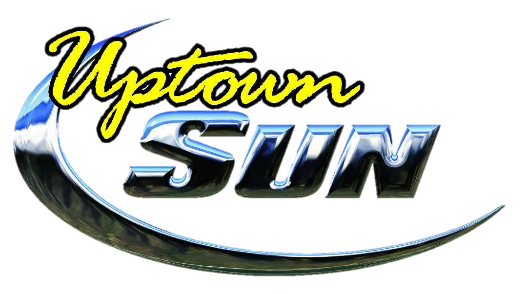 Norvell Spray Tan Prices	Full Body Premium Custom Sunless Tan				$35	Half Body Premium Custom Sunless Tan				$20Upgrades	Norvell Xlatan pH Balancing Prep Spray				IncludedOne-Hour Rapid Dry							 add $10	Venetian Plus 									 add $10	Venetian One-Hour Rapid Dry 					 add $10	Organic Cosmo 								 add $10	Norvell Post Sunless Hydrofirm Moisturizing Spray 	   add $5Spray Tan Parties 	3-5 people						    $28/person (20% off)	6-9 people					    $26/person (over 25% off)	10+ people					    $24/person (over 30% off)Bride SpecialPurchase 1 visit and receive a complimentary visit 30 days before the big day to see what your magnificent Norvell custom sunless tan will look like!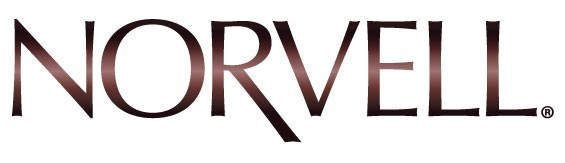 